  ประกาศเทศบาลตำบลก้านเหลืองเรื่อง   การประกาศเจตจำนงสุจริตในการบริหารงานของเทศบาลตำบลก้านเหลือง*****************************	ด้วยปัจจุบันการประเมินคุณธรรมและความโปร่งใสในการดำเนินงานของหน่วยงานภาครัฐได้ถูกกำหนดเป็นกลยุทธ์ที่สำคัญของยุทธศาสตร์ชาติว่าด้วยการป้องกันและปราบปรามการทุจริต ระยะที่ ๓ (พ.ศ.๒๕๖๐-๒๕๖๔) ซึ่งถือเป็นการยกระดับให้การประเมินคุณธรรมและความโปร่งใสในการดำเนินงานของหน่วยงานภาครัฐ เป็นมาตรการป้องกันการทุจริตในเชิงรุกที่หน่วยงานภาครัฐทั่วประเทศจะต้องดำเนินการโดยมุ่งหวังให้หน่วยงานภาครัฐได้รับทราบถึงข้อบกพร่องต่างๆที่สะท้อนจากเครื่องมือที่ใช้ในการประเมินคุณธรรมและความโปร่งใสของหน่วยงานภาครัฐ และนำมาปรับปรุงพัฒนาหน่วยงานภาครัฐให้มีความโปร่งใส เป็นธรรมปลอดจากการทุจริต ประกอบมติคณะรัฐมนตรีเมื่อวันที่ ๕ มกราคม ๒๕๕๙ เห็นชอบให้หน่วยงานภาครัฐทุกหน่วยงานเข้าร่วมรับการประเมินคุณธรรมและความโปร่งใสในการดำเนินงานของหน่วยภาครัฐ ในปีงบประมาณ พ.ศ.๒๕๖๐- พ.ศ.๒๕๖๑ ตามที่สำนักงาน ป.ป.ช.เสนอ	เทศบาลตำบลก้านเหลือง ขอประกาศแสดงเจตจำนงที่จะบริหารด้วยความซื่อสัตย์สุจริตมีคุณธรรม มีความโปร่งใส ปราศจากการทุจริต และพร้อมที่จะได้รับการติดตามตรวจสอบปฏิบัติงานตามเจตจำนงทั้งต่อเจ้าหน้าที่ภายในหน่วยงานและสาธารณชนภายนอกหน่วยงาน ดังนี้	ข้อ ๑. เจตจำนงในการบริหารงานและหน่วยงานด้วยความซื่อสัตย์สุจริตทั้งต่อเจ้าหน้าที่ภายในหน่วยงานและสาธารณชนภายนอกหน่วยงาน 	เพื่อเป็นการแสดงความตั้งใจหรือคำมั่นที่จะนำหน่วยงานด้วยความซื่อสัตย์สุจริต มีคุณธรรม มีความโปร่งใส ปราศจากการทุจริต และพร้อมที่จะได้รับการติดตามตรวจสอบปฏิบัติตามเจตจำนงที่ได้แสดงไว้	ข้อ ๒. นโยบายในการพัฒนาองค์กรให้มีคุณธรรมและความโปร่งใสในการดำเนินงานของหน่วยงานภาครัฐ	กำหนดนโยบายในการพัฒนาองค์กรให้มีคุณธรรมและความโปร่งใสในการดำเนินงานของหน่วยงานภาครัฐ เพื่อให้ผู้บริหารและพนักงานของเทศบาลตำบลก้านเหลือง มุ่งมั่นพัฒนาหน่วยงานให้มีคุณธรรมและความโปร่งใสตามแนวทางการประเมินคุณธรรมและความโปร่งใสในการทำงานของหน่วยงานภาครัฐ 6 ด้าน ดังนี้๒.๑ ด้านความโปร่งใส เป็นการเปิดเผยข้อมูล รวมถึงการดำเนินการตามภารกิจหน้าที่ด้วยความสุจริต โปร่งใส และเที่ยงธรรม ซึ่งมีแนวทางปฏิบัติ ดังนี้ ๑. มุ่งเน้นการปฏิบัติงานด้วยความโปร่งใส ตรวจสอบได้ โดยยึดหลักความซื่อสัตย์สุจริต  ถูกต้อง เป็นไปตามกฎหมาย ระเบียบ มติ อย่างเคร่งครัด ๒. ให้ความสำคัญในการเปิดเผยข้อมูลของหน่วยงานด้วยความโปร่งใสยึดหลักความสุจริต เที่ยงธรรม ถูกต้อง ตรวจสอบได้ตามบทบัญญัติของกฎหมาย3 ให้ความสำคัญกับการเปิดโอกาสให้ผู้มีส่วนได้ส่วนเสียเข้ามามีส่วนร่วมในการปฏิบัติงาน โดยยึดหลักความถูกต้อง สุจริต โปร่งใสและเที่ยงธรรม	   4 มุ่งเน้นการบริหารจัดการเรื่องร้องเรียนเกี่ยวกับการปฏิบัติงานด้วยความโปร่งใส เที่ยงธรรม รวดเร็ว โดยยึดหลักความถูกต้องตามกฎหมาย ระเบียบ มติ                                                -2-	๒.๒ ด้านความพร้อมรับผิด  ผู้บริหารและพนักงานมีความมุ่งมั่นตั้งใจปฏิบัติงาน มีความรับผิดชอบต่อการปฏิบัติงาน พร้อมรับผิดชอบในการปฏิบัติหน้าที่ และพร้อมรับผิดในผลการปฏิบัติงาน ซึ่งมีแนวทางการปฏิบัติ ดังนี้	1. การกำหนดทิศทางและนโยบายของผู้บริหารหน่วยงานที่จะต้องมีเจตจำนงในการบริหารงานอย่างซื่อสัตย์สุจริต และพร้อมรับผิดเมื่อเกิดความผิดพลาด เพื่อสร้างความเชื่อมั่นแก่สังคมว่าการขับเคลื่อนหน่วยงานจะเป็นไปอย่างมีคุณธรรมและธรรมาภิบาล	2. ผู้บริหารและเจ้าหน้าที่ของหน่วยงานต้องมีพฤติกรรมและทัศนคติที่แสดงถึงการปฏิบัติงานตามหน้าที่อย่างเต็มใจและเต็มประสิทธิภาพ	3. เจ้าหน้าที่ต้องปฏิบัติงานในทุกขั้นตอนให้ถูกต้องตามกฎหมายและระเบียบข้อบังคับต่างๆ อย่างครบถ้วนและเคร่งครัด กล้าหาญที่จะรับผิดชอบในผลการปฏิบัติงานของตนเอง	2.๓ ด้านความปลอดภัยจากการทุจริต ส่งเสริมให้ผู้บริหารและพนักงานปฏิบัติตามแนวทางปฏิบัติ ดังนี้	1. สร้างวัฒนธรรมในองค์กร เพื่อให้ผู้บริหารพนักงานไม่ทนต่อการทุจริต อายและเกรงกลัวต่อการทุจริต จนก่อให้เกิดวัฒนธรรมในการต่อต้านการทุจริตได้ตามหลักนิติธรรม ภาระรับผิดชอบโดยยึดหลักความถูกต้อง สุจริต โปร่งใสและเที่ยงธรรม	2. สอดส่องและป้องกันการปฏิบัติงานของเจ้าหน้าที่ในหน่วยงานมิให้มีพฤติกรรมที่เข้าข่ายการทุจริตต่อหน้าที่ เช่น การเรียกรับเงิน สิ่งของ หรือผลประโยชน์ใดๆ จากผู้มีส่วนได้ส่วนเสีย เพื่อแลกกับการปฏิบัติงานของตนเอง หรือการปฏิบัติ/ละเว้นการปฏิบัติหน้าที่/การใช้ตำแหน่งหน้าที่ของตนเองอย่างไม่เป็นธรรมเพื่อเอื้อประโยชน์แก่ตนเอง พวกพ้องของตน หรือผู้อื่นผู้ใด	3. สอดส่องและป้องกันการปฏิบัติหน้าที่ของผู้บริหารมิให้มีพฤติกรรม ที่เข้าข่ายการทุจริตในเชิงนโยบาย ซึ่งมีลักษณะเป็นการทุจริตที่เกิดจากความสัมพันธ์เกื้อหนุนกันระหว่างผู้บริหารของหน่วยงานกับผู้มีส่วนได้ส่วนเสียที่เป็นหน่วยธุรกิจเอกชน เพื่อเอื้อผลประโยชน์ในสัญญาโครงการหรือสัมปทานของหน่วยงานแลกเปลี่ยนกับการกำหนดนโยบายหรือการอนุมัติใดๆ ของผู้บริหารของหน่วยงาน	๒.๔ ด้านวัฒนธรรมคุณธรรมในองค์กร หน่วยงานภาครัฐมีการปฏิบัติราชการตามภารกิจของหน่วยงานที่ยึดหลักคุณธรรมจริยธรรมตามประมวลจริยธรรม จรรยาวิชาชีพ และมีระบบการต่อต้านการทุจริตอย่างมีประสิทธิภาพ ดังนี้	๑. การปลูกฝัง สั่งสอน หรือถ่ายทอดแก่กันของเจ้าหน้าที่ในหน่วยงาน เพื่อให้มีพฤติกรรมและทัศนคติที่ดีในการปฏิบัติงาน จนกลายเป็นแนวทางปฏิบัติประจำหรือวัฒนธรรมที่ดีของหน่วยงาน เป็นการกล่อมเกลาทางสังคม ให้ไม่ยอมรับพฤติกรรมการทุจริต จนกระทั่งไม่ทนต่อการทุจริต และก่อให้เกิดการลงโทษทางสังคม อันจะทำให้เกิดความอายหรือความกลัวที่จะกระทำการทุจริต	๒. การปลูกฝังและสร้างให้เกิดวัฒนธรรมทางความคิดแยกแยะผลประโยชน์ส่วนตนกับผลประโยชน์ส่วนรวมให้ได้ ซึ่งถือเป็นการป้องกันการทุจริตตั้งแต่รากฐานของพฤติกรรมการทุจริต	๓. กำหนดและจัดทำแผนการป้องกันและปราบปรามการทุจริตในหน่วยงาน	๔. การมีกระบวนการตรวจสอบถ่วงดุลภายในที่เข้มแข็งและมีประสิทธิภาพ ซึ่งจะทำให้เจ้าหน้าที่ในหน่วยงานเห็นความสำคัญและเกิดความตระหนักถึงผลของการทุจริต จนก่อให้เกิดเป็นวัฒนธรรมในการร่วมต่อต้านการทุจริตได้                                                               -3-	๒.๕ ด้านคุณธรรมการทำงานในหน่วยงาน ส่งเสริมให้ผู้บริหารและพนักงานปฏิบัติตามแนวทางปฏิบัติ ดังนี้	๑. การให้ความสำคัญกับการปฏิบัติงาน โดยให้มีคู่มือหรือมาตรฐานการปฏิบัติงานที่ชัดเจน	๒. การปฏิบัติงานตามคู่มือหรือมาตรฐานการปฏิบัติงานอย่างเคร่งครัดอยู่เสมอ และจะต้องเป็นการปฏิบัติงานอย่างเป็นธรรมและเท่าเทียมกัน	๓. การมีคุณธรรมในการบริหารงานบุคคลภายในหน่วยงาน ทั้งในด้านการบริหารทรัพยากรบุคคล เช่น การบรรจุ แต่งตั้ง โยกย้าย พิจารณาความดีความชอบ เป็นต้น กระบวนการสร้างแรงจูงใจและความก้าวหน้าในสายงาน และในด้านพัฒนาสมรรถนะเจ้าหน้าที่	๔. การมีคุณธรรมในการบริหารงบประมาณ การใช้จ่ายเงินงบประมาณจะต้องเป็นไปอย่างโปร่งใส และจะต้องพิจารณาใช้จ่ายในสิ่งที่จำเป็นต่อการดำเนินงานตามภารกิจของหน่วยงานอย่างคุ้มค่ามากที่สุด	๕. การมีคุณธรรมในการสั่งงานหรือมอบหมายงานให้แก่ผู้ใต้บังคับบัญชา ที่จะต้องคำนึงถึงขอบเขตอำนาจหน้าที่ตามกฎหมายของผู้รับมอบหมายงาน มีความเป็นธรรมแก่ผู้รับมอบหมายงานทุกคนอย่างเท่าเทียม มีการสื่อสารและเอาใจใส่ ติดตามในการมอบหมายงานที่ได้มอบหมายไป ตลอดจนรับผิดชอบในผลของงานที่ได้มอบหมายไปด้วย	๖. การให้ความสำคัญกับสภาพแวดล้อมที่เอื้ออำนวยและส่งเสริมการปฏิบัติงานของเจ้าหน้าที่ในหน่วยงาน	๒.๖ ด้านการสื่อสารภายในหน่วยงาน เพื่อถ่ายทอดนโยบายทั้ง 5 ด้านดังกล่าวข้างต้น ให้ผู้บริหารและพนักงานทราบและถือปฏิบัติ ซึ่งมีแนวทางปฏิบัติ ดังนี้	1. สื่อสารประชาสัมพันธ์ในการถ่ายทอดนโยบายทั้ง 5 ด้าน ให้ผู้บริหารและพนักงานเกิดความตระหนักและให้ความสำคัญถึงการปฏิบัติงานตามหลักคุณธรรมและความโปร่งใสในการดำเนินงานของหน่วยงานภาครัฐ โดยวิธีการ/ช่องทางการสื่อสาร เช่น หนังสือสั่งการ การปิดประกาศ ประกาศทางเว็บไซต์ เป็นต้น	2. ให้ความสำคัญกับการเปิดโอกาสมีการสื่อสาร 2 ทาง โดยการรับฟังความคิดเห็น ข้อเสนอแนะเกี่ยวกับการปฏิบัติตามนโยบาย 5 ด้านดังกล่าวข้างต้น เช่น การแสดงความคิดเห็นในห้องประชุมผู้บริหาร/พนักงาน เป็นต้น	ข้อ 3. กลุ่มเป้าหมาย ผู้บริหาร สมาชิกสภา ข้าราชการ พนักงานเทศบาล ลูกจ้างประจำ และพนักงานจ้าง ทุกคนข้อ 4. วิธีดำเนินการ  เพื่อขับเคลื่อนเจตจำนงการบริหารงานด้วยความซื่อสัตย์ สุจริต ให้บรรลุตามนโยบาย มาตรการและแนวทางที่กำหนด  เทศบาลตำบลก้านเหลืองจะได้ดำเนินการ และขอกำหนดดังนี้4.1  นำประกาศเจตจำนงการบริหารงานด้วยความสุจริตของเทศบาลตำบลก้านเหลือง แจ้งให้บุคลากรทุกคนรับทราบ	4.2  ประชาสัมพันธ์ประกาศเจตจำนงการบริหารงานด้วยความสุจริต ของเทศบาลตำบลก้านเหลือง เพื่อให้สาธารณชนได้รับทราบถึงเจตจำนงของหน่วยงาน ในช่องทางต่างๆ ได้แก่ ติดบอร์ดประชาสัมพันธ์หน้าที่ทำการเทศบาล, ลงเว็บไซต์ของเทศบาลตำบลก้านเหลือง	ให้ประกาศ “เจตจำนงการบริหารงานด้วยความสุจริต” ฉบับนี้มีผลใช้บังคับตั้งแต่บัดนี้เป็นต้นไปจึงประกาศให้ทราบโดยทั่วกันประกาศ  ณ  วันที่   ๒๒  สิงหาคม  พ.ศ. ๒๕๖๒                                                                         บุญทัย นารินทร์       (นายบุญทัย  นารินทร์)        นายกเทศมนตรีตำบลก้านเหลืองกิจกรรมการประกาศเจตจำนงต่อต้านการทุจริตของผู้บริหารองค์กรปกครองส่วนท้องถิ่น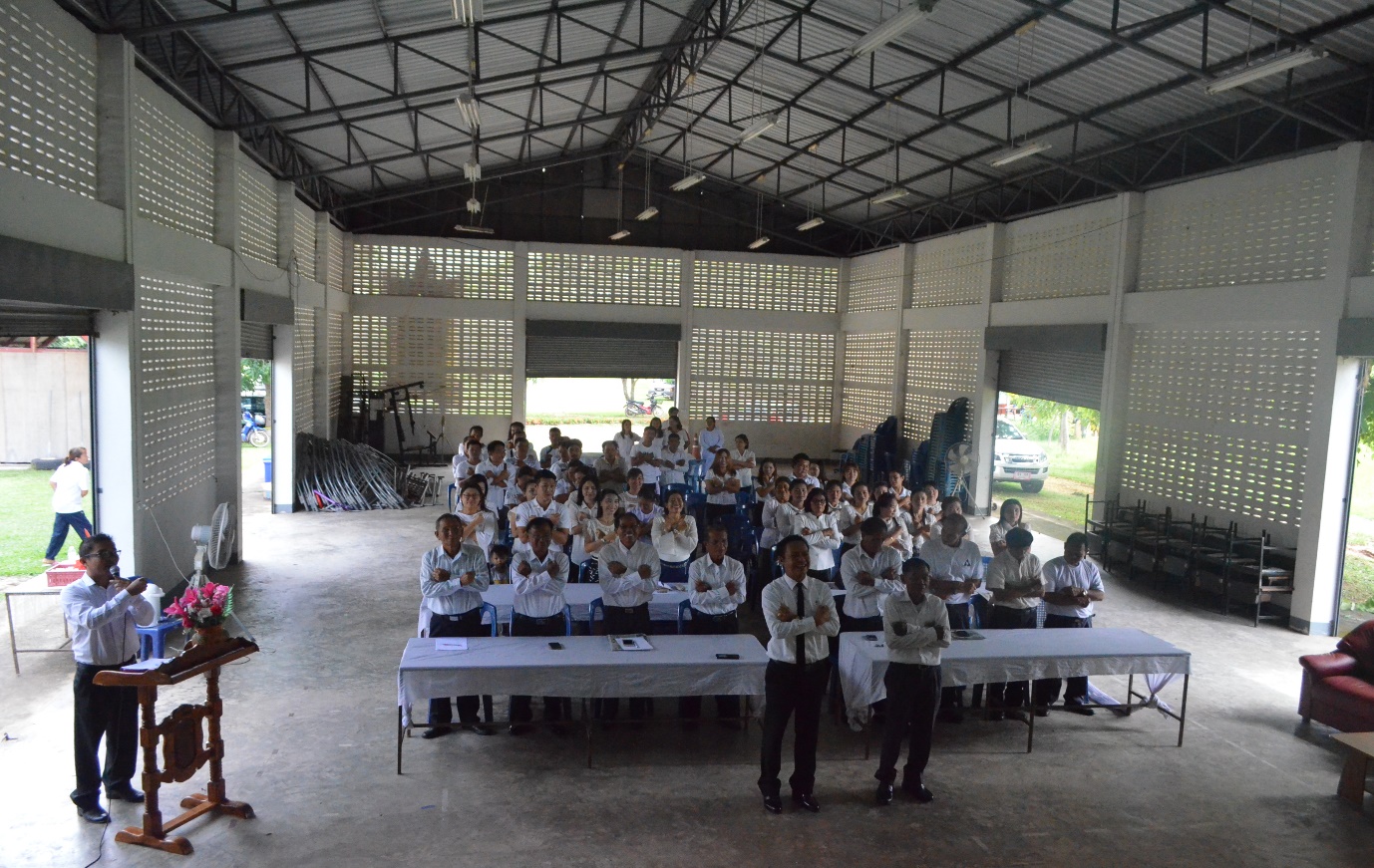 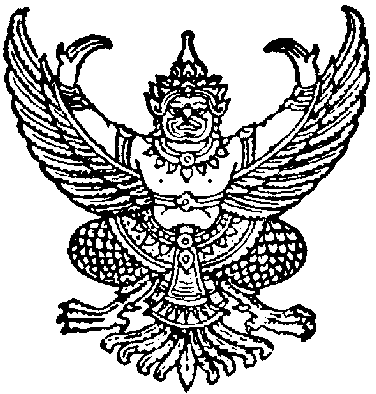 